Quinte Regional Minor Hockey Association	www.quintedevils.comPlayer Name: ________________________________   Team: _______________________Date of Birth:   Day: _______   Month:________________  	Year:  _______________ 
Street Address:  ____________________________		City/Town:  _____________________Postal Code:  __________________				Home Phone: __________________Position:  __________________			Shoots:    L      R    Home Centre:  __________________________ 	Team played for last year:  __________________________Height: ___________(ft-in)  	 Weight:  _________(lbs)
Mother’s Name:  ________________________      Father’s Name:  __________________________Business/Work Phone #: 	Mother: ___________________   Father: _____________________Cell Phone #’s:			Mother: ___________________   Father: _____________________				Player:  ____________________
Email Addresses:	Mother:  __________________________________________
Father: ___________________________________________			Player: ___________________________________________ Alternate Emergency Contact (if parents are not available)Name: _______________________________	Relationship to Player:  _____________________Home Phone #: _______________________ 	Cell Phone #: _____________________________ Permission to Skate Form □ 		Birth Certificate □			Payment Received □Registration Form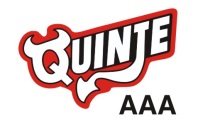 